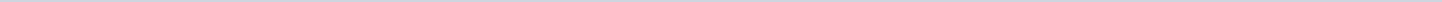 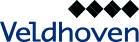 Gemeente VeldhovenAangemaakt op:Gemeente Veldhoven28-03-2024 20:52Cat I: voor kennisgeving aannemen44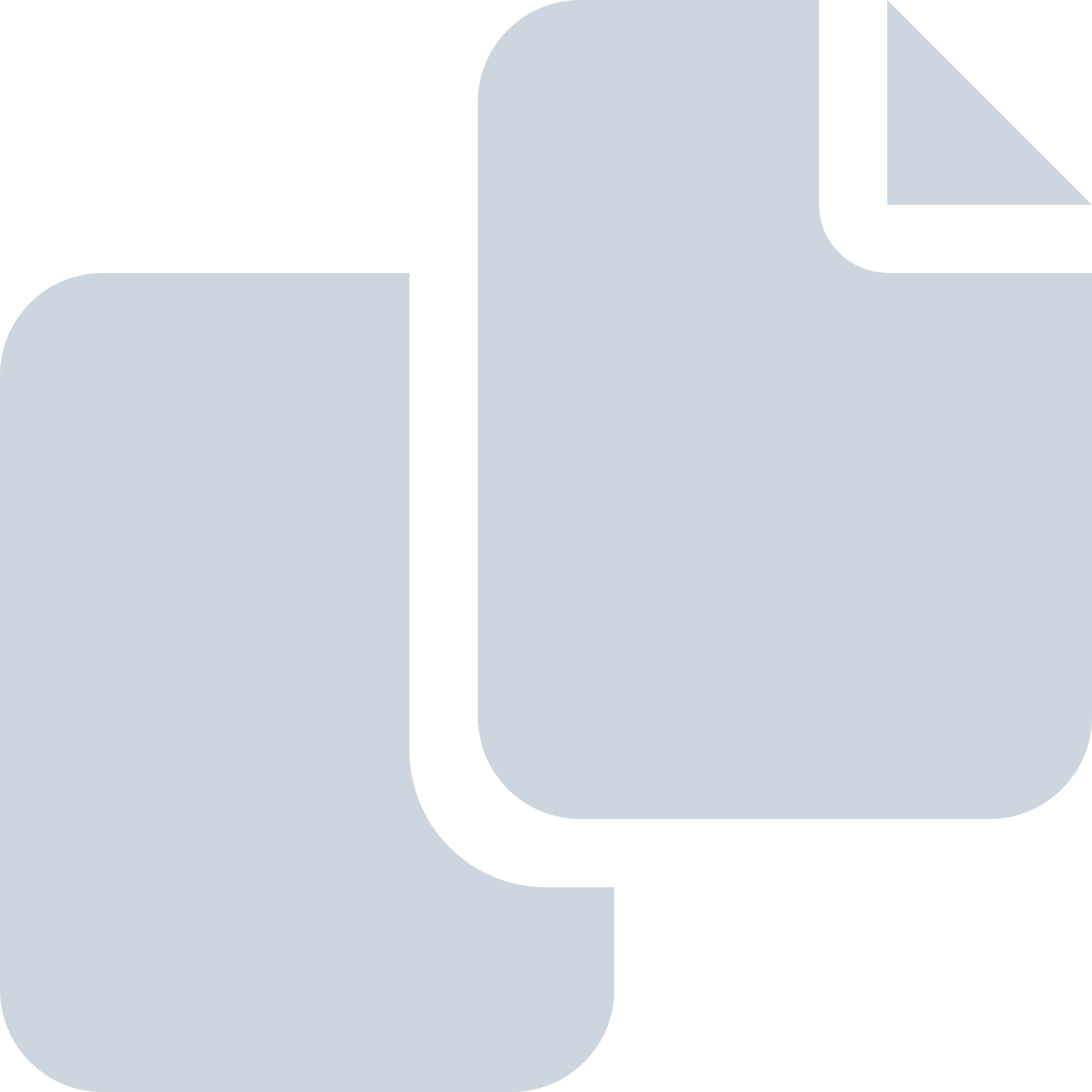 Periode: maart 2021#Naam van documentPub. datumInfo1.21-wk13-I Provincie N-Brabant dd.30-3-21 inzake Transitieplannen Openbaar Vervoer concessies Brabant.pdf31-03-2021PDF,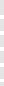 4,37 MB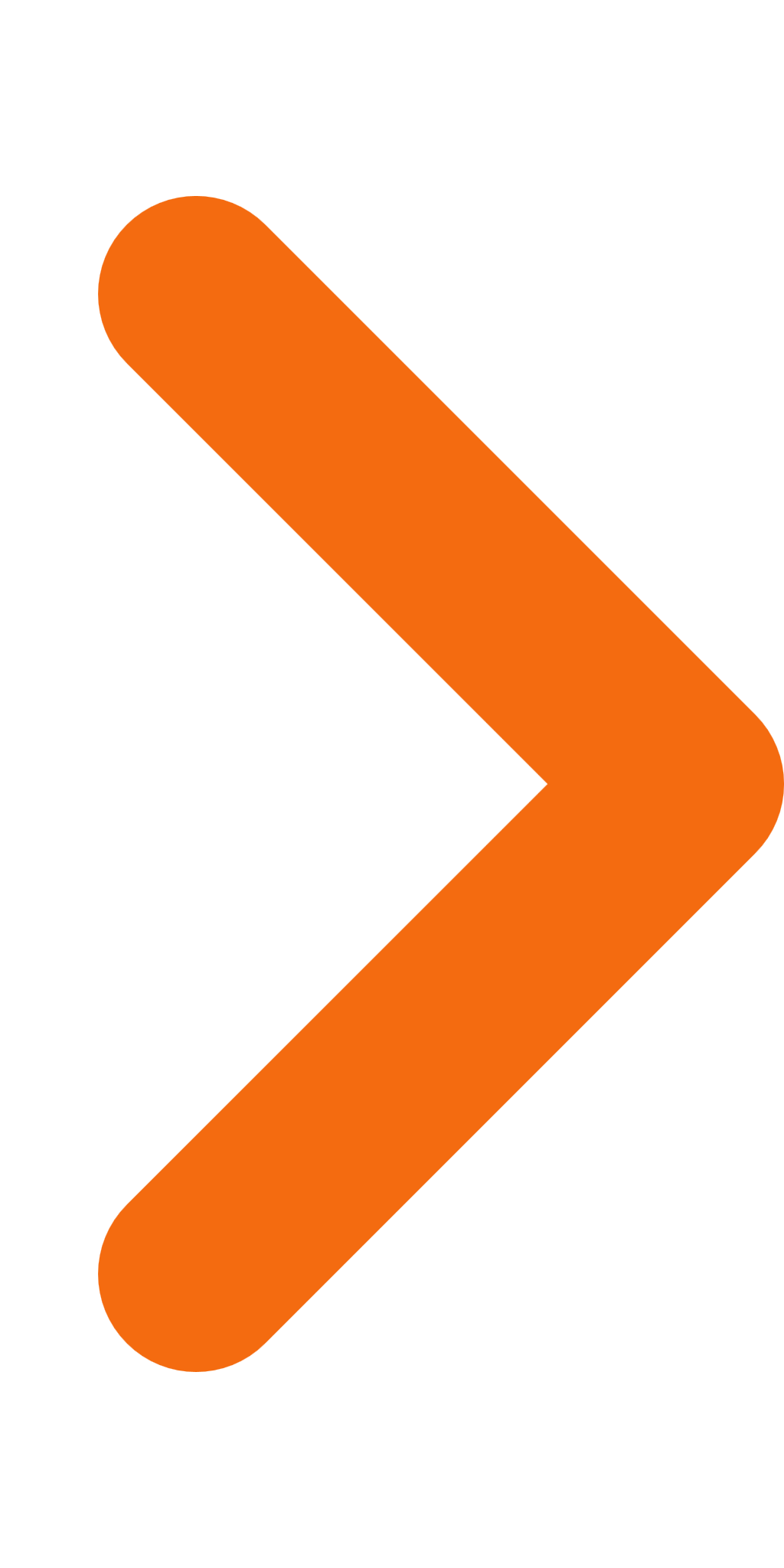 2.21-wk13-I Persbericht gem. Veldhoven d.d. 31-3-'21 inzake Acties Kempen Interventie Team Veldhoven.pdf31-03-2021PDF,1,22 MB3.21-wk13-I Nieuwsbrief MRE d.d. 30-3-2021.pdf30-03-2021PDF,103,38 KB4.21-wk13-I Ledenbrief VNG d.d. 26-3-2021 inzake  Weekoverzicht 22 - 26 maart 2021.pdf30-03-2021PDF,160,02 KB5.21-wk13-I Persbericht BVM2 d.d 29-3-2021 inzake Zienswijze natuurvergunning.pdf29-03-2021PDF,111,72 KB6.21-wk13-I St. Historisch erfgoed Vhoven d.d. 25-3-'21 inzake ´Erfgoedverordening Gemeente Veldhoven.pdf29-03-2021PDF,2,21 MB7.21-wk13-I GGZ d.d 29-3-'21 inzake Enquete verbetering ondersteuning van mensen met mentale problemen.pdf29-03-2021PDF,135,01 KB8.21-wk13-I Aanbiedingsbrief SGE d.d 29-3-2021 inzake Jaarverslag 2020.pdf29-03-2021PDF,49,03 MB9.21-wk12-I Gemeente Roerdalen d.d. 24-3-2021 inzake Aangenomen motie zake Huishoudelijk Hulp WMO.pdf26-03-2021PDF,990,66 KB10.21-wk12-I Nieuwsbrief VNG d.d. 25-3-2021 inzake online Raad op zaterdag 17 april 2021.pdf26-03-2021PDF,337,97 KB11.21-wk12-I Openbare besluiten collegevergadering 23 maart 2021.pdf25-03-2021PDF,1,57 MB12.21-wk12-I Aanbiedingsbrief GGD Brabant ZO d.d. 23-3-2021 inzake Jaarrekening 2020.pdf25-03-2021PDF,87,49 MB13.21-wk12-I Nieuwsbrief MRE d.d. 24-3-2021.pdf24-03-2021PDF,121,91 KB14.21-wk12-I Raadsnieuws 24 maart 2021.pdf24-03-2021PDF,4,54 MB15.21-wk12-I Persbericht VVD d.d. 23-3-2021 inzake Opvolger wethouder Daan de Kort.pdf24-03-2021PDF,185,19 KB16.21-wk12-I Raadsnieuws 17 maart 2021.pdf23-03-2021PDF,4,50 MB17.21-wk12-I Gemeente Eindhoven d.d. 18-3-2021 inzake Motie VM7 Minimumloon naar 14 euro.pdf23-03-2021PDF,903,95 KB18.21-wk12-I Ledenbrief VNG d.d. 19-3-2021 inzake Weekoverzicht 15 - 19 maart 2021.pdf23-03-2021PDF,161,03 KB19.21-wk12-I Nieuwsbrief d.d. 23-3-2021 inzake G1000 voorjaar 2021.pdf23-03-2021PDF,2,25 MB20.21-wk12-I Raden in Verzet d.d. 23-3-2021 inzake Uitnodiging vrijdag 26 maart 2021.pdf23-03-2021PDF,382,77 KB21.21-wk12-I Nieuwsbrief MRE d.d. 23-3-2021.pdf23-03-2021PDF,125,57 KB22.21-wk12-I Nieuwsbrief 5 Regionaal Meetnet en SLLE d.d. 22-3-2021.pdf22-03-2021PDF,7,27 MB23.21-wk11-I E-mail MRE d.d. 19-03-2021 inzake Concept RES 1.0.pdf19-03-2021PDF,33,41 KB24.21-wk11-I Openbare besluiten collegevergadering 16 maart 2021.pdf18-03-2021PDF,1,85 MB25.21-wk11-I GGD d.d. 16-3-2021 inzake Concept Programmabegroting 2022 met bijlagen.pdf16-03-2021PDF,76,41 MB26.21-wk11-I Atlas lokale heffingen d.d. 16-3-2021.pdf16-03-2021PDF,21,40 KB27.21-wk11-I Uitnodiging Raden in Verzet d.d. 15-3-2021 inzake Digitaal congres Gemeenten in Nood.pdf15-03-2021PDF,383,31 KB28.21-wk11-I VRBZO d.d. 15-3-2021 inzake Aanbieding Ontwerpbegroting VRBZO 2022.pdf15-03-2021PDF,38,65 MB29.21-wk10-I Openbare besluiten collegevergadering 9 maart 2021.pdf12-03-2021PDF,3,55 MB30.21-wk10-I Persbericht gemeente Veldhoven d.d. 11-3-21 inzake Citycentrum bedrijveninvesteringszone.pdf11-03-2021PDF,1,33 MB31.21-wk10-I Aanbiedingsbrief MRE d.d. 10-3-2021 inzake Concept-Begroting 2022 Metropoolregio Eindhoven.pdf11-03-2021PDF,50,11 MB32.21-wk10-I Raadsnieuws 10 maart 2021.pdf10-03-2021PDF,5,87 MB33.21-wk10-I Raden in Verzet d.d. 9-3-2021 inzake VOORTGANGSNOTITIE 9 MAART 2021.pdf10-03-2021PDF,620,19 KB34.21-wk10-I Raadsinformatiebrief MRE d.d. 8-3-2021 inzake Herstelaanpak 2e tranche 8 maart 2021.pdf09-03-2021PDF,3,24 MB35.21-wk10-I VNG Ledenbrief d.d. 5-3-2021 inzake Openstelling vacatures in VNG bestuur en commissies.pdf08-03-2021PDF,89,91 KB36.21-wk9-I Openbare besluiten collegevergadering 2 maart 2021.pdf05-03-2021PDF,1,75 MB37.21-wk9-I Nieuwsflits Samenwerking Omgevingswet Zuidoost-Brabant maart 2021 d.d. 5-3-2021.pdf05-03-2021PDF,1,99 MB38.21-wk9-I Brief MRE d.d. 4-3-21 inzake Werkprogramma 2021 en reactienota met bijlagen.pdf05-03-2021PDF,100,35 MB39.21-wk9-I Brief MRE d.d. 26-2-2021 inzake Herstelaanpak Breed Economisch Vestigingsklimaat.pdf04-03-2021PDF,1,92 MB40.21-wk9-I Brief ODZOB d.d. 4-3-21 inzake Ontwerpbegroting 2022 ODZOB en meerjarenraming 2023-2025.pdf04-03-2021PDF,56,23 MB41.21-wk9-I Brief Beroeps Organisatie kunstenaars dd 2-3-21 inzake Geld dat bedoeld is voor kunst en cu.pdf03-03-2021PDF,2,39 MB42.21-wk9-I VNG d.d 1-3-2021 inzake Weekoverzicht 22 - 26 februari 2021.pdf01-03-2021PDF,124,64 KB43.21-wk9-I VNG d.d. 1-3-2021 inzake Ledenbrief februari 2021.pdf01-03-2021PDF,357,20 KB44.21-wk9-I KBO &amp; St. Veldhoven Dorp Historisch Bekeken d.d. 1-3-21 inzake Petitie Bescherm ONS kerkeli.pdf01-03-2021PDF,964,03 KB